*Datum*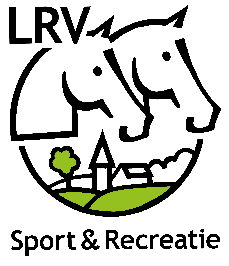 *LOGO CLUB*Geachte Burgemeester en leden van het schepencollege,Ook in deze moeilijke tijden wensen wij ons, als sportclub, in te zetten om onze leden opnieuw te kunnen laten genieten van hun favoriete sport. Na de heropstart van de wekelijkse trainingen leggen we in de komende periode opnieuw meer de nadruk op wedstrijden en de wedstrijdorganisaties. Uiteraard rekening houdend met de nodige maatregelen en beperkingen. Als één van de toonaangevende clubs binnen de Landelijke Rijverenigingen wensen wij als *LRV NAAM CLUB*  onze verantwoordelijkheid op te nemen en willen we graag opnieuw wedstrijden inrichten. Indien jullie hiermee akkoord gaan, zullen er op *DATUM*  wedstrijden plaatsvinden op *LOCATIE bv. OEFENTERREIN* , gelegen te *ADRES*In het kader van deze organisaties, leverde het Nationaal LRV Bestuur ons een protocol en bijkomende richtlijnen aan. In bijlage kunnen jullie deze documenten terugvinden.  Deze richtlijnen maken het mogelijk om een wedstrijd te organiseren conform de opgelegde criteria, zoals bepaald in het Ministerieel Besluit en volgens de richtlijnen van de Veiligheidsraad. Deze richtlijnen werden door ons lokaal bestuur omgezet in een concreet actieplan voor de organisaties te *GEMEENTE/ADRES*. De voorgestelde richtlijnen kunnen ten allen tijde worden aangepast en houden rekening met de laatst verspreide informatie van de bevoegde instanaties. In overleg kunnen deze worden uitgebreid met voorwaarden, opgelegd door jullie, als Gemeentelijk Bestuur.  Uiteraard staan wij ter beschikking voor het verstrekken van de nodige toelichting. Wij hopen jullie hiermee voldoende te hebben geïnformeerd en hopen op jullie goedkeuring voor het organiseren van onze wedstrijden. *NAAM EN VOORNAAM*				*NAAM EN VOORNAAM*Voorzitter *NAAM RIJVERENINGING*			Voorzitter *NAAM PONYCLUB*	*CONTACTGEGEVENS RIJVERENIGING: TELEFOONNUMMER, E-MAIL,…*